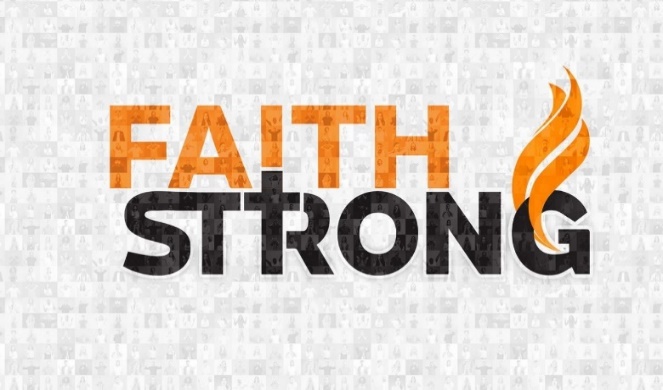 Get Ready to Possess the Land! Numbers 13A.	A Vision of the Opportunity = Perspective12 spies: Find out Everything you can about the land and peopleWe need to look through the eyes of Vision and FaithB.	A Decision to Take Action = ResponseIn any endeavor there are Two groups of peopleNay-sayers: Discouragers; People who Squelch the VisionEncouragers: Risk Takers! People who say Yes to the VisionJesus has not called us to preserve the Past or maintain the Status QuoStepping out in faith involves RiskFor many people, Threat outweighs the blessing of VictoryFor others, the Blessings outweigh the DangersJoshua and Caleb also saw Giants, but they saw God as bigger than the giantsVictory is ultimately determined by the decision to go ForwardC.	There are Consequences when we Refuse to enter in to possess the LandBy choosing to Live in Fear and Doubt, we choose to Live in DefeatBy not entering in by Faith, they stopped the BlessingWe either choose Vision and Growth OR Pettiness and ArgumentsKey: You cannot stay where you Are; By not going forward, you are choosing to go BackwardsThey were sentenced to Wandering in the wilderness for 40 years due to UnbeliefSad: None of that generation were able to enter the Promised LandThis Week: Attempt something so Daring
that it is bound for Failure if Jesus does not InterveneHonolulu Assembly of God  Faith Strong!  October 29, 2023